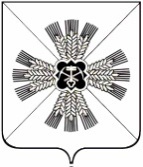 РОССИЙСКАЯ ФЕДЕРАЦИЯ КЕМЕРОВСКАЯ ОБЛАСТЬПРОМЫШЛЕННОВСКИЙ МУНИЦИПАЛЬНЫЙ РАЙОНТАРАСОВСКОЕ СЕЛЬСКОЕ ПОСЕЛЕНИЕСОВЕТ НАРОДНЫХ ДЕПУТАТОВ ТАРАСОВСКОГО СЕЛЬСКОГО ПОСЕЛЕНИЯ 3-ий созыв, 54–е заседание Р Е Ш Е Н И Еот «06» мая  2019 г.  № 131с.ТарасовоО внесении изменений в Устав муниципального образования «Тарасовское сельское поселение»В целях приведения Устава в соответствие с нормами действующего законодательства, на основании статьи 21 Устава муниципального образования «Тарасовское сельское поселение», Совет народных депутатов  Тарасовского сельского поселенияРЕШИЛ:1. Внести изменения в Устав муниципального образования «Тарасовское сельское поселение»:1.1. часть 1 статьи 20 Устава изложить в следующей редакции:«1. Организацию деятельности Совета народных депутатов Тарасовского сельского поселения осуществляет председатель Совета народных депутатов Тарасовского  сельского поселения, избираемый представительным органом из своего состава.».1.2. часть 3 статьи 27 Устава изложить в следующей редакции:«3. Кандидатом на должность главы сельского поселения может быть зарегистрирован гражданин, который на день проведения конкурса не имеет в соответствии с Федеральным законом от 12 июня 2002 года № 67-ФЗ «Об основных гарантиях избирательных прав и права на участие в референдуме граждан Российской Федерации» ограничений пассивного избирательного права для избрания выборным должностным лицом местного самоуправления.Совету народных депутатов  Тарасовского сельского поселения для проведения голосования по кандидатурам на должность главы Тарасовского сельского поселения представляется не менее двух зарегистрированных конкурсной комиссией кандидатов.Глава Тарасовского сельского поселения избирается Советом народных депутатов сельского поселения из числа кандидатов, представленных конкурсной комиссией по результатам конкурса, сроком на 5 лет, возглавляет местную администрацию.».2. Решение подлежит государственной регистрации в территориальном органе уполномоченного федерального органа исполнительной власти в сфере регистрации уставов муниципальных образований в установленном федеральным законом порядке, а также официальному обнародованию в течение 7 дней с момента получения его после государственной регистрации и вступает в силу после его официального обнародования на информационном стенде администрации Тарасовского сельского поселения.3. Контроль за исполнением настоящего решения возложить на комиссию по социальным  вопросам (Черданцеву Л.Н)ГлаваТарасовского сельского поселения                                                        В.Г.Ланг